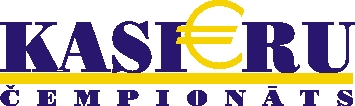 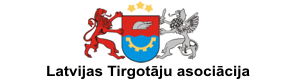 Latvijas Kasieru čempionāts 2023Čempionāta mērķis – paaugstināt kasieru kvalifikāciju, sekmēt pircēju apkalpošanas kultūru, celt tirdzniecības darbinieka prestižu, popularizēt labākos tirdzniecības uzņēmumus.Čempionāta ideja – izcelt kasieri-līderi, kurš rāda aktīvu piemēru citiem un kuram „kauns slikti strādāt”.Čempionāta organizatori – Latvijas Tirgotāju asociācija (LTA) sadarbībā ar AS “LPB”. Rīcības komisijas sastāvā ietilpst LTA valdes, profesionālās izglītības iestāžu un AS “LPB” pilnvarotas personas. Rīcības komiteju vada LTA prezidents. Rīcības komisijas sastāvu apstiprina LTA padome. Rīcības komiteja izveido žūriju un apstiprina tās lēmumus.Čempionāta dalībnieki – tirdzniecības uzņēmuma pārdevēju, pārdevēju-kasieru vai kasieru komanda  3 dalībnieku sastāvā un/vai individuāli dalībnieki.Čempionāta norise – orientējoši 2023. gada 19. – 20. aprīlī pl. 10:00 , Rīgas Tūrisma un radošās industrijas tehnikums, Nīcgales iela 26, Rīga, LV – 1035Čempionāta dalībnieki sacenšas 5 konkursos:apsveikums (līdz 5 min. stāsts par uzņēmumu un komandu) (apsveikuma konkursā piedalās tikai komandas);pirkuma reģistrācija (preču apstrādes ātrums un kvalitāte, strādājot ar kases sistēmu) kontakts ar pircēju (dialogs par neikdienišķām, kuriozām, konflikta situācijām, kas sastopamas kasieru darbā); naudas skaitīšana (naudas apstrādes ātrums);likumdošanas pārzināšana (tests likumdošanā par patērētāju tiesībām; preču kustības uzskaiti; darba un epidemioloģisko drošību).Čempionāts noslēdzas ar konkursantu apbalvošanu. Vērtēšanas kārtība – individuāli čempionāta dalībniekus vērtē katrā konkursā atsevišķi (izņemot apsveikumu). Komandas vērtē katrā konkursā atsevišķi un kopvērtējumā. Komandas rezultātu katrā konkursa posmā nosaka, summējot komandas dalībnieku rezultātus. Kopvērtējumā rezultātu nosaka, summējot izcīnītās vietas.Punktus aprēķina sekojoši: 1.vieta – 1 punkts, 2.vieta – 3 punkti, 3.vieta – 5 punkti, 4.vieta un turpmāk – plus 1 punkts. Kopvērtējumā uzvar komanda vai dalībnieks ar mazāko punktu skaitu. Ja kopvērtējumā ir vienāds punktu skaits, tad priekšroka tam, kam augstākas vietas atsevišķos konkursos.Apbalvošana – Katrs čempionāta dalībnieks un komanda saņem kopvērtējuma diplomu. Atsevišķos konkursus tiek pasniegti uzvarētāju diplomi. Papildus uzvarētājiem izveidots Ivara Strautiņa vārdā nosaukts speciāls balvu fondu 1000 (viens tūkstotis) eiro apmērā. Kopvērtējumā balvas: par 1.vietu 300 eiro apmērā, 2. vietu 200 eiro apmērā, 3. vietai 100 eiro apmērā, 4.-6.vietai, kā arī uzvarētājiem atsevišķos konkursos  – pa 50 eiro. Rīcības komisija ir tiesīga mainīt balvu apmēru kopējā fonda ietvaros. Pieteikšanās kārtība un dalības maksa –1) Jāaizpilda anketa un jānosūta uz LTA biroju līdz 2023. gada 10. aprīlim.      2) Jāapmaksā dalības maksa čempionātā –individuāliem dalībniekiem par katru – 99 eiro (LTA biedriem 49 eiro); piesakot 2 dalībniekus – 5% atlaide, 3 dalībniekus – 10%, 4 dalībniekus – 15%, 5 un vairāk dalībniekus – 20%;komandām (3 dalībniekiem) – 295 eiro (LTA biedriem 145 eiro); piesakot 2 komandas – 5% atlaide, 3 komandas – 10%, 4 komandas – 15%, 5 un vairāk komandas – 20%.Čempionāta dalībnieki tiek nodrošināti ar pusdienām un atspirdzinošiem dzērieniem. Iespējamas naktsmītnes par demokrātiskām cenām. Informācija:LTA birojs: Bruņinieku 12-9, Rīga, LV 1001; tel.67297372; e-pasts: info@lta.lvPVN Reģ. Nr. 40008042591